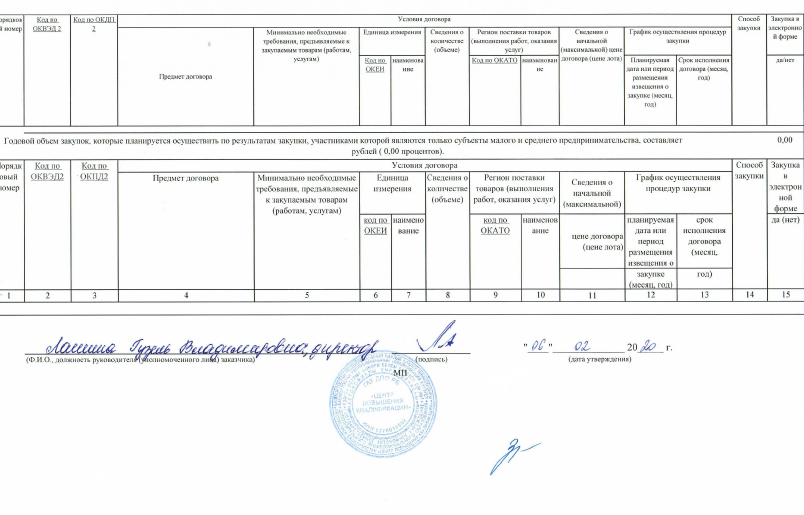 План закупки товаров, работ, услуг на 2020 год (период на 1 год)План закупки товаров, работ, услуг на 2020 год (период на 1 год)План закупки товаров, работ, услуг на 2020 год (период на 1 год)План закупки товаров, работ, услуг на 2020 год (период на 1 год)План закупки товаров, работ, услуг на 2020 год (период на 1 год)План закупки товаров, работ, услуг на 2020 год (период на 1 год)План закупки товаров, работ, услуг на 2020 год (период на 1 год)План закупки товаров, работ, услуг на 2020 год (период на 1 год)План закупки товаров, работ, услуг на 2020 год (период на 1 год)План закупки товаров, работ, услуг на 2020 год (период на 1 год)План закупки товаров, работ, услуг на 2020 год (период на 1 год)План закупки товаров, работ, услуг на 2020 год (период на 1 год)План закупки товаров, работ, услуг на 2020 год (период на 1 год)План закупки товаров, работ, услуг на 2020 год (период на 1 год)План закупки товаров, работ, услуг на 2020 год (период на 1 год)Наименование заказчикаНаименование заказчикаНаименование заказчикаНаименование заказчикагосударственное автономное учреждение дополнительного профессионального образования Республики Башкортостан «Центр повышения квалификации»государственное автономное учреждение дополнительного профессионального образования Республики Башкортостан «Центр повышения квалификации»государственное автономное учреждение дополнительного профессионального образования Республики Башкортостан «Центр повышения квалификации»государственное автономное учреждение дополнительного профессионального образования Республики Башкортостан «Центр повышения квалификации»государственное автономное учреждение дополнительного профессионального образования Республики Башкортостан «Центр повышения квалификации»государственное автономное учреждение дополнительного профессионального образования Республики Башкортостан «Центр повышения квалификации»государственное автономное учреждение дополнительного профессионального образования Республики Башкортостан «Центр повышения квалификации»государственное автономное учреждение дополнительного профессионального образования Республики Башкортостан «Центр повышения квалификации»государственное автономное учреждение дополнительного профессионального образования Республики Башкортостан «Центр повышения квалификации»государственное автономное учреждение дополнительного профессионального образования Республики Башкортостан «Центр повышения квалификации»государственное автономное учреждение дополнительного профессионального образования Республики Башкортостан «Центр повышения квалификации»Адрес местонахождения заказчикаАдрес местонахождения заказчикаАдрес местонахождения заказчикаАдрес местонахождения заказчикаРеспублика Башкортостан, г. Уфа, проезд Лесной, д. 3, корп. 1Республика Башкортостан, г. Уфа, проезд Лесной, д. 3, корп. 1Республика Башкортостан, г. Уфа, проезд Лесной, д. 3, корп. 1Республика Башкортостан, г. Уфа, проезд Лесной, д. 3, корп. 1Республика Башкортостан, г. Уфа, проезд Лесной, д. 3, корп. 1Республика Башкортостан, г. Уфа, проезд Лесной, д. 3, корп. 1Республика Башкортостан, г. Уфа, проезд Лесной, д. 3, корп. 1Республика Башкортостан, г. Уфа, проезд Лесной, д. 3, корп. 1Республика Башкортостан, г. Уфа, проезд Лесной, д. 3, корп. 1Республика Башкортостан, г. Уфа, проезд Лесной, д. 3, корп. 1Республика Башкортостан, г. Уфа, проезд Лесной, д. 3, корп. 1Телефон заказчикаТелефон заказчикаТелефон заказчикаТелефон заказчика(347) 232-65-30(347) 232-65-30(347) 232-65-30(347) 232-65-30(347) 232-65-30(347) 232-65-30(347) 232-65-30(347) 232-65-30(347) 232-65-30(347) 232-65-30(347) 232-65-30Электронная почта заказчикаЭлектронная почта заказчикаЭлектронная почта заказчикаЭлектронная почта заказчикаmedupk@medupk.rumedupk@medupk.rumedupk@medupk.rumedupk@medupk.rumedupk@medupk.rumedupk@medupk.rumedupk@medupk.rumedupk@medupk.rumedupk@medupk.rumedupk@medupk.rumedupk@medupk.ruИННИННИННИНН02760169920276016992027601699202760169920276016992027601699202760169920276016992027601699202760169920276016992КППКППКППКПП027601001027601001027601001027601001027601001027601001027601001027601001027601001027601001027601001ОКАТООКАТООКАТООКАТО8040100000080401000000804010000008040100000080401000000804010000008040100000080401000000804010000008040100000080401000000Порядковый номерКод по ОКВЭД 2Код по ОКДП 2Условия договораУсловия договораУсловия договораУсловия договораУсловия договораУсловия договораУсловия договораУсловия договораУсловия договораУсловия договораСпособ закупкиЗакупка в электронной формеПорядковый номерКод по ОКВЭД 2Код по ОКДП 2Предмет договораМинимально необходимые требования, предъявляемые к закупаемым товарам (работам, услугам)Единица измеренияЕдиница измеренияСведения о количестве (объеме)Регион поставки товаров (выполнения работ, оказания услуг)Регион поставки товаров (выполнения работ, оказания услуг)Сведения о начальной (максимальной) цене договора (цене лота)График осуществления процедур закупкиГрафик осуществления процедур закупкиСпособ закупкиЗакупка в электронной формеПорядковый номерКод по ОКВЭД 2Код по ОКДП 2Предмет договораМинимально необходимые требования, предъявляемые к закупаемым товарам (работам, услугам)Код по ОКЕИнаименованиеСведения о количестве (объеме)Код по ОКАТОнаименованиеСведения о начальной (максимальной) цене договора (цене лота)Планируемая дата или период размещения извещения о закупке (месяц, год)Срок исполнения договора (месяц, год)Способ закупкида/нет123456789101112131415147.19.217Поставка бумагиВ соответствии с техническим заданием778упак.1000804013840г. Уфа250000,00январь, 2020январь-март, 2020Кда262.03.162.03.12.130Оказание услуг по обновлению, сопровождению и обслуживанию программ семейства «1С:Бухгалтерия»В соответствии с техническим заданием642ед.1804013840г. Уфа180000,00март, 2020апрель-декабрь, 2020Кда318.1218.12Услуги по изготовлению печатной продукцииВ соответствии с техническим заданием796шт.22000804013840г. Уфа1183500,00январь, 2020январь-декабрь, 2020Кда471.20.972.20.13Измерение и испытание электрооборудования электроустановокВ соответствии с техническим заданием - - -804013840г. Уфа50000,00апрель, 2020апрель-июнь,  2020Кда586.2186.21Проведение медицинского осмотра сотрудниковВ соответствии с техническим заданием792чел.126804013840г. Уфа230000,00апрель, 2020май-июнь, 2020Кда69797Содержание здания общежитияВыполнение работ по надлежащему содержанию и ремонту имущества, обеспечение предоставления коммунальных услуг в помещениях55м²1853,1804013840г. Уфа475389,62январь, 2020январь-декабрь, 2020ЕПнет73838Оказание услуг по вывозу твердых коммунальных отходовВ соответствии с техническим заданием113куб.м378,21804013840г. Уфа172976,38январь, 2020январь-декабрь, 2020ЕПнет843.9943.99.9Текущий ремонт помещений здания ГАУ ДПО РБ "Центр повышения квалификации"В соответствии с техническим заданием - - -804013841г. Уфа510146,04январь, 2020январь-март, 2020Кда947.4126.20.Приобретение оборудования для организации электронной очереди В соответствии с техническим заданием796шт. -804013842г. Уфа505000,00январь, 2020январь-март, 2020Кда1047.4126.20.Приобретение ЭВМ, периферийного оборудования, комплектующих к ним для организации бережливого производстваВ соответствии с техническим заданием796шт.-804013840г. Уфа400000,00январь, 2020январь-март, 2020Кда113131Приобретение мебели В соответствии с техническим заданием796шт.69804013841г. Уфа867000,00февраль, 2020февраль-март, 2020Кда127171Разработка проектно-сметной документацииВ соответствии с техническим заданием -  -  - 804013840г. Уфа187 488,30февраль, 2020февраль-май, 2020Кда1381.281.2Оказание услуг по комплексной внутренней уборке помещений здания общежития ГАУ ДПО РБ "Центр повышения квалификации"В соответствии с техническим заданием - - -804013840г. Уфа600 000,00февраль, 2020март-декабрь, 2020Кда1447.74.132.99.53.190Приобретение турникетаВ соответствии с техническим заданием796шт.1804013841г. Уфа115 000,00февраль, 2020февраль-март, 2020Кда1546.446.4Приобретение товаров (клиентской навигации) с установкойВ соответствии с техническим заданием643ед.804013840г. Уфа178 000,00февраль, 2020февраль-апрель, 2020Кда